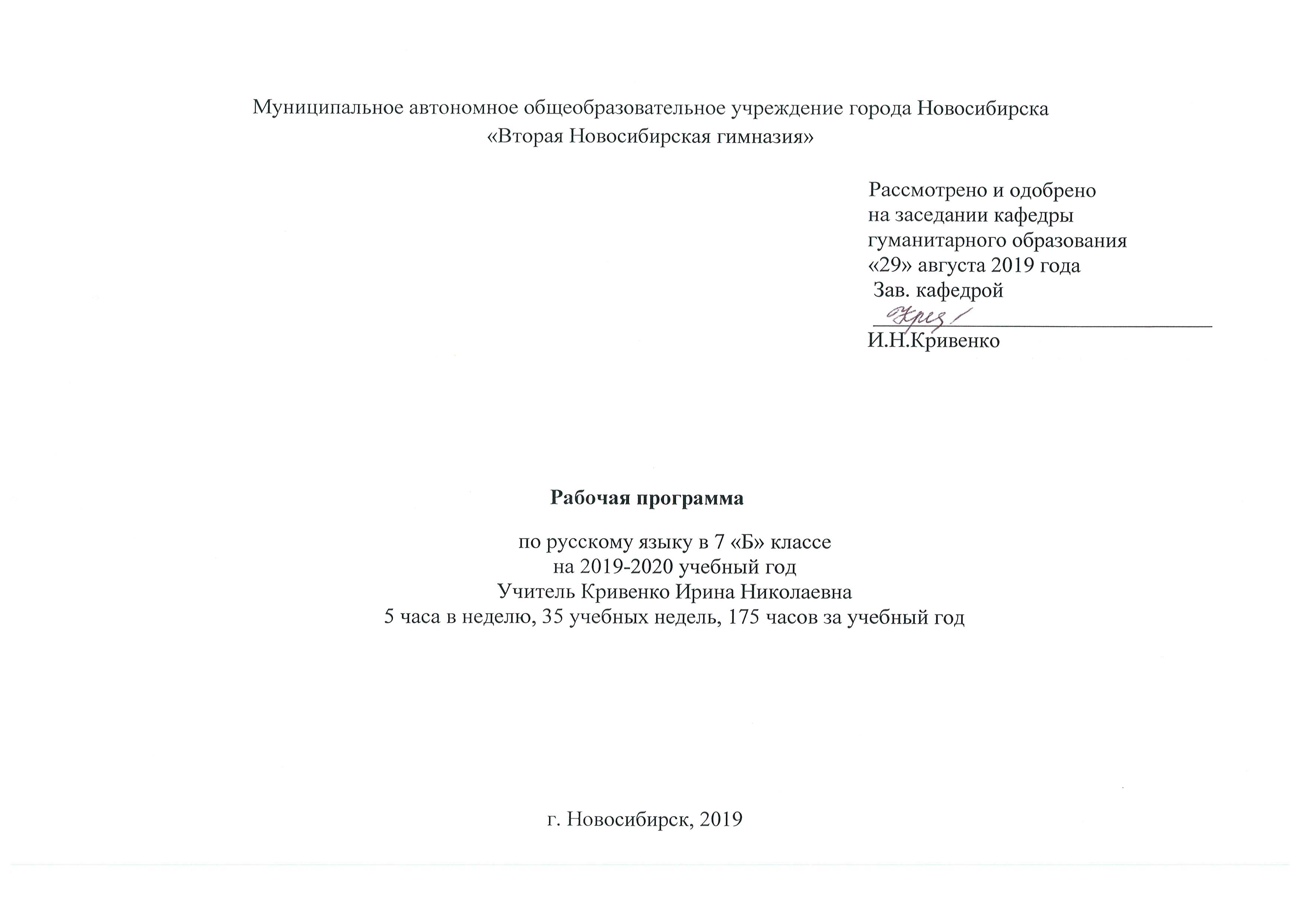 Нормативная база преподавания учебного предметаФедеральный закон Российской Федерации от 29.12.2012 № 273-ФЗ «Об образовании в Российской Федерации»; Приказ Минобрнауки России от 17.12.2010 № 1897 «Об утверждении и введении в действие  федерального образовательного стандарта основного общего образования» (в редакции Приказов Минобрнауки России от 29.12.2014 № 1644, от 31.12.2015 № 1577); Санитарно–эпидемиологические правила и нормативы «Санитарно-эпидемиологические требования к условиям и организации обучения  в общеобразовательных учреждениях. СанПин 2.4.2.2821-10», утвержденные Постановлением Главного государственного санитарного врача Российской Федерации от 29.12.2010г., зарегистрированные в Минюсте РФ 03.03.2011 № 19993 с изменениями на 24 ноября 2015 года. Приказ Министерства образования и науки Российской Федерации  от «8» мая 2019 г.	№233 «О внесении изменений в  федеральный перечень учебников, рекомендуемых к использованию при реализации имеющих государственную аккредитацию образовательных программ начального общего, основного общего, среднего общего образования, утвержденный приказом Министерства Просвещения Российской Федерации от 28 декабря 2018 года № 345. Пояснительная записка      Рабочая программа по русскому языку для 7 «Б» класса составлена в соответствии с Федеральным  государственным образовательным стандартом основного общего образования, с учетом примерной основной образовательной программы основного общего образования, с основной образовательной программой основного общего образования и учебным планом МАОУ Второй гимназии, а также в соответствии с авторской программой основного общего образования по русскому языку, рекомендованной Министерством образования и науки РФ для общеобразовательных классов под редакцией М.М.Разумовской и  авторским УМК "Русский язык" (М.М.Разумовская, С.И.Львова, В.И.Капинос и др. "Дрофа", 2016)      Уровень изучения предмета - углубленный  Наряду с обязательной частью    программы     реализуется    часть, формируемая участниками образовательных отношений,  которая по решению МО гуманитарных наук направлена на   углубленное   изучение   русского   языка.  Дополнительные   часы  из части, формируемой участниками образовательных отношений, использованы для практической отработки знаний, умений и навыков на основе текста, для развития речи и более глубокого повторения и обобщения учебного материала в начале и в конце года. Это позволяет учащимся    успешно    подготовиться    к промежуточной аттестации в 5-8 классах  и   к  государственной итоговой аттестации в 9-ом классе.     Целью изучения предмета - воспитание любви к родному языку, отношения к нему как основному средству человеческого общения во всех сферах человеческой деятельности.    Задачи: - обеспечить овладение важнейшими общеучебными умениями универсальными учебными действиями; - обеспечить языковое развитие учащихся, помочь им овладеть разнообразными видами речевой деятельности, - сформировать умения навыки грамотного письма, рационального чтения, полис ценного восприятия звучащей речи, - научить обучающегося свободно, правильно и выразительно говорить и писать на русском языке, - научить использовать язык в разных ситуациях общения, соблюдая нормы речевого этикета.       Программа построена с учётом принципов системности, научности и доступности, а также преемственности и перспективности между различными разделами курса. Уроки спланированы с учётом знаний и навыков по предмету, которые сформированы у школьников в процессе реализации принципов развивающего обучения. На первый план вдвигается раскрытие и использование познавательных возможностей учащихся как средства их развития и как основы для овладения учебным материалом.     Для пробуждения познавательной активности и сознательности обучающихся в уроки включены сведения из истории русского языка, прослеживаются процессы формирования языковых явлений, их взаимосвязь. В программе предусмотрены вводные уроки, раскрывающие роль и значение русского языка в нашей стране и за её пределами. Программа предусматривает прочное усвоение материала, для чего значительное место в ней отводится повторению. В 7 классе необходимо уделять внимание преемственности между начальным и средним звеном обучения. Решению этого вопроса посвящён раздел «Повторение изученного в 5-6 классах».      Разделы учебника «Русский язык. 7 класс» содержат значительное количество упражнений разного уровня сложности, к которым прилагаются интересные, разнообразные задания, активизирующие мыслительную деятельность учащихся. При изучении разделов решаются и другие задачи: речевого развития учащихся, формирования общеучебных умений (слушать, выделять главное, работать с книгой, планировать последовательность действий, контролировать и др.).      В программе также специально выделены часы на развитие связной речи. Темы по развитию речи – речеведческие понятия и виды работы над текстом – пропорционально распределяются между грамматическим материалом. Это обеспечивает равномерность обучения речи, условия его организации.Место учебного предмета     На изучение русского языка в 7 классе основной школы отводится 4 часа в неделю. Курс рассчитан на 140 часов.     Данное количество полностью соответствует варианту авторской программы по русскому языку, авторов М. М. Разумовской, С. И. Львовой, В. И. Капиноса, В. В. Львова, Г. И. Богдановой, рекомендованной Министерством образования и науки РФ.Используемый учебник «Русский язык. 7 класс»  для общеобразовательных учреждений под редакцией доктора педагогических наук, профессора М.М.Разумовской, доктора филологических наук, профессора П.А. Леканта включен в федеральный перечень учебников, рекомендуемых к использованию при реализации имеющих государственную аккредитацию образовательных программ основного общего образования, под номером 1.2.1.1.4.3.      Программа создана с учётом возможностей и особенностей конкретного класса.Планируемые результаты освоения программы Личностные результатыУ обучающегося будут сформированы:Российская гражданская идентичность. Осознание этнической принадлежности, знание языка, культуры своего народа, своего края;готовность и способность обучающихся к саморазвитию и самообразованию на основе мотивации к обучению и познанию; развитое моральное сознание и компетентность в решении моральных проблем на основе личностного выбора, формирование нравственных чувств и нравственного поведения, осознанного и ответственного отношения к собственным поступкам (способность к нравственному самосовершенствованию;осознание языка как основного средства мышления и общения людей, понимание богатства и разнообразия языковых средств для выражения мыслей и чувств, особенностей народной русской речи;положительная мотивация и познавательный интерес к изучению курса русского языка;способность к самооценке успешности в овладении языковыми средствами в устной и письменной речи;знание основных моральных норм и ориентация на их выполнение;ориентация в нравственном содержании, смысле собственных поступков и поступков других людей.Обучающийся получит возможность для формирования:целостного мировоззрения, соответствующего современному уровню развития науки и общественной практики, учитывающего социальное, культурное, языковое, духовное многообразие современного мира;осознанного, уважительного и доброжелательного отношения к другому человеку, его мнению, мировоззрению, культуре, языку, вере, гражданской позиции.ценности здорового и безопасного образа жизни;готовности и способности вести диалог с другими людьми и достигать в нем взаимопониманиявнутренней позиции на уровне положительного отношения к школе, понимания необходимости учения;выраженной устойчивой учебно-познавательной мотивации учения;чувства сопричастности к развитию, сохранению самобытности языка родного народа;Метапредметные результатыРегулятивныеОбучающийся научится:самостоятельно определять цели обучения, ставить формулировать новые задачи в учебе и познавательной деятельности, развивать мотивы и интересы своей познавательной деятельности;самостоятельно планировать пути достижения целей, в том числе альтернативные, осознанно выбирать наиболее эффективные способы решения учебных и познавательных задач;соотносить свои действия с планируемыми результатами, осуществлять контроль своей деятельности в процессе достижения результата;Обучающийся получит возможность научиться:определять способы действий в рамках предложенных условий требований, корректировать свои действия в соответствии с изменяющейся ситуацией;умение оценивать правильность выполнения учебной задачи, собственные возможности ее решения;владение основами самоконтроля, самооценки, принятия решений и осуществления осознанного выбора в учебной и познавательной.ПознавательныеОбучающийся научится:определять понятия, создавать обобщения, устанавливать аналогии, классифицировать, самостоятельно выбирать основания и критерии для классификации, устанавливать причинно-следственные связи, строить логическое рассуждение, умозаключение (индуктивное, дедуктивное, по аналогии) и делать выводы;Смысловому чтению;Обучающийся получит возможность научиться:Развитию мотивации к овладению культурой активного использования словарей и других поисковых систем;КоммуникативныеОбучающийся научится:организовывать учебное сотрудничество и совместную деятельность с учителем и сверстниками; работать индивидуально и в группе: находить общее решение и разрешать конфликты на основе согласования позиций и учета интересов; формулировать, аргументировать и отстаивать свое мнение.осознанно использовать речевые средства в соответствии с задачей коммуникации для выражения своих чувств, мыслей и потребностей для планирования и регуляции своей деятельности; владение устной и письменной речью, монологической контекстной речью.Обучающийся получит возможность научиться:Формирование и развитие компетентности в области использования информационно-коммуникационных технологий (далее – ИКТ).Использовать информационные ресурсы, необходимые для решения учебных и практических задач с помощью средств ИКТ;Использовать компьютерные технологии для решения информационных и коммуникационных учебных задач.Предметные результаты освоения программы Речь и речевое общениеОбучающийся научится:использовать различные виды монолога (повествование, описание, рассуждение; сочетание разных видов монолога) в различных ситуациях общения;использовать различные виды диалога в ситуациях формального и неформального, межличностного и межкультурного общения;соблюдать нормы речевого поведения в типичных ситуациях общения;оценивать образцы устной монологической и диалогической речи с точки зрения соответствия ситуации речевого общения, достижения коммуникативных целей речевого взаимодействия, уместности использованных языковых средств;предупреждать коммуникативные неудачи в процессе речевого общения.Обучающийся получит возможность научиться:выступать перед аудиторией с небольшим докладом; публично представлять проект, реферат, публично защищать свою позицию;участвовать в коллективном обсуждении проблем, аргументировать собственную позицию, доказывать её, убеждать;понимать основные причины коммуникативных неудач и уметь их объяснять.Речевая деятельность. Аудирование.Обучающийся научится:различным видам аудирования (с полным пониманием аудиотекста, с пониманием основного содержания, с выборочным извлечением информации); передавать содержание аудиотекста в соответствии с заданной коммуникативной задачей в устной форме;понимать и формулировать в устной форме тему, коммуникативную задачу, основную мысль, логику изложения учебно-научного, публицистического, официально-делового, художественного аудиотекстов, распознавать в них основную и дополнительную информацию, комментировать её в устной форме;передавать содержание учебно-научного, публицистического, официально-делового, художественного аудиотекстов в форме плана, тезисов, ученического изложения (подробного, выборочного, сжатого).Обучающийся получит возможность научиться:понимать явную и скрытую (подтекстовую) информацию публицистического в том числе текстов СМИ), анализировать  и комментировать её в устной форме.ЧтениеОбучающийся научится:понимать содержание прочитанных учебно-научных, публицистических (информационных и аналитических, художественно-публицистического жанров), художественных текстов и воспроизводить их в устной форме в соответствии с ситуацией общения, а также в форме ученического изложения (подробного, выборочного, сжатого), в форме плана, тезисов (в устной и письменной форме);использовать практические умения ознакомительного, изучающего, просмотрового способов (видов) чтения в соответствии с поставленной коммуникативной задачей;передавать схематически представленную информацию в виде связного текста;использовать приёмы работы с учебной книгой, справочниками и другими информационными источниками, включая СМИ и ресурсы Интернета;отбирать и систематизировать материал на определённую тему, анализировать отобранную информацию и интерпретировать её в соответствии с поставленной коммуникативной задачей.Обучающийся получит возможность научиться:понимать, анализировать, оценивать явную и скрытую (подтекстовую) информацию прочитанных текстов разной функционально-стилевой и жанровой принадлежности;извлекать информацию по заданной проблеме (включая противоположные точки зрения на её решение) из различных источников (учебно-научных текстов, текстов СМИ, в том числе представленных в электронном виде на различных информационных носителях, официально-деловых текстов), высказывать собственную точку зрения на решение проблемы.Говорение Обучающийся научится:соблюдать в практике устного речевого общения основные орфоэпические, лексические, грамматические нормы современного русского литературного языка; стилистически корректно использовать лексику и фразеологию, правила речевого этикета.Обучающийся получит возможность научиться:создавать устные монологические и диалогические высказывания (в том числе оценочного характера) на актуальные социально-культурные, нравственно-этические, бытовые, учебные темы (в том числе лингвистические, а также темы, связанные с содержанием других изучаемых учебных предметов) разной коммуникативной направленности в соответствии с целями и ситуацией общения (сообщение, небольшой доклад в ситуации учебно-научного общения, бытовой рассказ о событии, история, участие в беседе, споре);обсуждать и чётко формулировать цели, план совместной групповой учебной деятельности, распределение частей работы;извлекать из различных источников, систематизировать и анализировать материал на определённую тему и передавать его в устной форме с учётом заданных условий общения;создавать устные монологические и диалогические высказывания различных типов и жанров в учебно-научной (на материале изучаемых учебных дисциплин), социально-культурной и деловой сферах общения;выступать перед аудиторией с докладом; публично защищать проект, реферат;участвовать в дискуссии на учебно- научные темы, соблюдая нормы учебно-научного общения;анализировать и оценивать речевые высказывания с точки зрения их успешности в достижении прогнозируемого результата.ПисьмоОбучающийся научится:создавать письменные монологические высказывания разной коммуникативной направленности с учётом целей и ситуации общения (ученическое сочинение на социально-культурные, нравственно-этические, бытовые и учебные темы, рассказ о событии, тезисы, неофициальное письмо, отзыв, расписка, доверенность, заявление);излагать содержание прослушанного или прочитанного текста (подробно, сжато, выборочно) в форме ученического изложения, а также тезисов, плана;соблюдать в практике письма основные лексические, грамматические, орфографические и пунктуационные нормы современного русского литературного языка; стилистически корректно использовать лексику и фразеологию.Обучающийся получит возможность научиться:писать рецензии, рефераты;составлять аннотации, тезисы выступления, конспекты;писать резюме, деловые письма, объявления с учетом внеязыковых требований, предъявляемым к ним, и в соответствии со спецификой употребления языковых средств.ТекстОбучающийся научится:анализировать и характеризовать тексты различных типов речи, стилей, жанров с точки зрения смыслового содержания и структуры, а также требований, предъявляемых к тексту как речевому произведению;осуществлять информационную переработку текста, передавая его содержание в виде плана (простого, сложного), тезисов, схемы, таблицы и т. п.;создавать и редактировать собственные тексты различных типов речи, стилей, жанров с учётом требований к построению связного текста.Обучающийся получит возможность научиться:создавать в устной и письменной форме учебно-научные тексты (аннотация, рецензия, реферат, тезисы, конспект, участие в беседе, дискуссии), официально-деловые тексты (резюме, деловое письмо, объявление) с учетом внеязыковых требований, предъявляемых к ним, и в соответствии со спецификой употребления в них языковых средств.Функциональные разновидности языкаОбучающийся научится:владеть практическими умениями различать тексты разговорного характера, научные, публицистические, официально-деловые, тексты художественной литературы (экстралингвистические особенности, лингвистические особенности на уровне употребления лексических средств, типичных синтаксических конструкций);различать и анализировать тексты разных жанров научного (учебно-научного), публицистического, официально-делового стилей, разговорной речи (отзыв, сообщение, доклад как жанры научного стиля; выступление, статья, интервью, очерк как жанры публицистического стиля; расписка, доверенность, заявление как жанры официально-делового стиля; рассказ, беседа, спор как жанры разговорной речи);создавать устные и письменные высказывания разных стилей, жанров и типов речи (отзыв, сообщение, доклад как жанры научного стиля; выступление, интервью, репортаж как жанры публицистического стиля; расписка, доверенность, заявление как жанры официально-делового стиля; рассказ, беседа, спор как жанры разговорной речи; тексты повествовательного характера, рассуждение, описание; тексты, сочетающие разные функционально-смысловые типы речи);оценивать чужие и собственные речевые высказывания разной функциональной направленности с точки зрения соответствия их коммуникативным требованиям и языковой правильности;исправлять речевые недостатки, редактировать текст;выступать перед аудиторией сверстников с небольшими информационными сообщениями, сообщением и небольшим докладом на учебно-научную тему.Обучающийся получит возможность научиться:различать и анализировать тексты разговорного характера, научные, публицистические, официально-деловые, тексты художественной литературы с точки зрения специфики использования в них лексических, морфологических, синтаксических средств;создавать тексты различных функциональных стилей и жанров (аннотация, рецензия, реферат, тезисы, конспект как жанры учебно-научного стиля, участие в дискуссиях на учебно-научные темы; резюме, деловое письмо, объявление как жанры официально-делового стиля; выступление, информационная заметка, сочинение-рассуждение в публицистическом стиле; принимать участие в беседах, разговорах, спорах в бытовой сфере общения, соблюдая нормы речевого поведения; создавать бытовые рассказы, истории, писать дружеские письма с учетом внеязыковых требований, предъявляемым к ним, и в соответствии со спецификой употребления языковых средств;анализировать образцы публичной речи с точки зрения её композиции, аргументации, языкового оформления, достижения поставленных коммуникативных задач;выступать перед аудиторией сверстников с небольшой протокольно-этикетной, развлекательной, убеждающей речью.Общие сведения о языкеОбучающийся научится:характеризовать основные социальные функции русского языка в России и мире, место русского языка среди славянских языков, роль старославянского (церковнославянского) языка в развитии русского языка;определять различия между литературным языком и диалектами, просторечием, профессиональными разновидностями языка, жаргоном и характеризовать эти различия;оценивать использование основных изобразительных средств языка.Обучающийся получит возможность научиться:характеризовать вклад выдающихся лингвистов в развитие русистики.Фонетика и орфоэпия. Графика.Обучающийся научится:проводить фонетический анализ слова;соблюдать основные орфоэпические правила современного русского литературного языка;извлекать необходимую информацию из орфоэпических словарей и справочников; использовать её в различных видах деятельности.Обучающийся получит возможность научиться:опознавать основные выразительные средства фонетики (звукопись);выразительно читать прозаические и поэтические тексты;извлекать необходимую информацию из мультимедийных орфоэпических словарей и справочников; использовать её в различных видах деятельности. Морфемика и словообразование Обучающийся научится:делить слова на морфемы на основе смыслового, грамматического и словообразовательного анализа слова;различать изученные способы словообразования;анализировать и самостоятельно составлять словообразовательные пары и словообразовательные цепочки слов;применять знания и умения по морфемике и словообразованию в практике правописания, а также при проведении грамматического и лексического анализа слов.Обучающийся получит возможность научиться:характеризовать словообразовательные цепочки и словообразовательные гнёзда, устанавливая смысловую и структурную связь однокоренных слов;опознавать основные выразительные средства словообразования в художественной речи и оценивать их;извлекать необходимую информацию из морфемных, словообразовательных и этимологических словарей и справочников, в том числе и мультимедийных;использовать этимологическую справку для объяснения правописания и лексического значения слова.Лексикология и фразеологияОбучающийся научится:проводить лексический анализ слова, характеризуя лексическое значение, принадлежность слова к группе однозначных или многозначных слов, указывая прямое и переносное значение слова, принадлежность слова к активной или пассивной лексике, а также указывая сферу употребления и стилистическую окраску слова;группировать слова по тематическим группам;подбирать к словам синонимы, антонимы;опознавать фразеологические обороты;соблюдать лексические нормы в устных и письменных высказываниях;использовать лексическую синонимию как средство исправления неоправданного повтора в речи и как средство связи предложений в тексте;опознавать основные виды тропов, построенных на переносном значении слова (метафора, эпитет, олицетворение);пользоваться различными видами лексических словарей (толковым словарём, словарём синонимов, антонимов, фразеологическим словарём и др.) и использовать полученную информацию в различных видах деятельности.Обучающийся получит возможность научиться:объяснять общие принципы классификации словарного состава русского языка;аргументировать различие лексического и грамматического значений слова;опознавать омонимы разных видов;оценивать собственную и чужую речь с точки зрения точного, уместного и выразительного словоупотребления;опознавать основные выразительные средства лексики и фразеологии в публицистической и художественной речи и оценивать их; объяснять особенности употребления лексических средств в текстах научного и официально-делового стилей речи;извлекать необходимую информацию из лексических словарей разного типа (толкового словаря, словарей синонимов, антонимов, устаревших слов, иностранных слов, фразеологического словаря и др.) и справочников, в том числе и мультимедийных; использовать эту информацию в разных видах деятельности.МорфологияОбучающийся научится:опознавать самостоятельные (знаменательные) части речи и их формы, служебные части речи;анализировать слово с точки зрения его принадлежности к той или иной части речи;употреблять формы слов различных частей речи в соответствии с нормами современного русского литературного языка;применять морфологические знания и умения в практике правописания, в различных видах анализа;распознавать явления грамматической омонимии, существенные для решения орфографических и пунктуационных задач.Обучающийся получит возможность научиться:анализировать синонимические средства морфологии;различать грамматические омонимы;опознавать основные выразительные средства морфологии в публицистической и художественной речи и оценивать их; объяснять особенности употребления морфологических средств в текстах научного и официально-делового стилей речи4извлекать необходимую информацию из словарей грамматических трудностей, в том числе и мультимедийных; использовать эту информацию в различных видах деятельности.Синтаксис Обучающийся научится:опознавать основные единицы синтаксиса (словосочетание, предложение) и их виды;анализировать различные виды словосочетаний и предложений с точки зрения структурной и смысловой организации, функциональной предназначенности;употреблять синтаксические единицы в соответствии с нормами современного русского литературного языка;использовать разнообразные синонимические синтаксические конструкции в собственной речевой практике;применять синтаксические знания и умения в практике правописания, в различных видах анализа.Обучающийся получит возможность научиться:анализировать синонимические средства синтаксиса;опознавать основные выразительные средства синтаксиса в публицистической и художественной речи и оценивать их; объяснять особенности употребления синтаксических конструкций в текстах научного и официально-делового стилей речи;анализировать особенности употребления синтаксических конструкций с точки зрения их функционально-стилистических качеств, требований выразительности речи.Правописание: орфография и пунктуация Обучающийся научится:извлекать необходимую информацию из орфографических словарей и справочников; использовать её в процессе письма.Обучающийся получит возможность научиться:демонстрировать роль орфографии и пунктуации в передаче смысловой стороны речи;извлекать необходимую информацию из мультимедийных орфографических словарей и справочников по правописанию; использовать эту информацию в процессе письма.Язык и культура Обучающийся научится:выявлять единицы языка с национально-культурным компонентом значения в произведениях устного народного творчества, в художественной литературе и исторических текстах;приводить примеры, которые доказывают, что изучение языка позволяет лучше узнать историю и культуру страны;уместно использовать правила русского речевого этикета в учебной деятельности и повседневной жизни.Обучающийся получит возможность научиться:характеризовать на отдельных примерах взаимосвязь языка, культуры и истории народа-носителя языка;анализировать и сравнивать русский речевой этикет с речевым этикетом отдельных народов России и мира.Содержание учебного курсаО ЯЗЫКЕ (2 ч)Русский язык как развивающееся явление. Формы функционирования современного русского языка. РЕЧЬ. Повторение изученного о тексте, стилях и типах речи; расширение представления о языковых средствах, характерных для разных типов и стилей речи. Текст. Прямой и обратный (экспрессивный) порядок слов в предложениях текста; средства связи предложений — наречия и предложно-падежные сочетания со значением места и времени, союзы и, да, а, но, же. Стили речи: публицистический стиль (сфера употребления, задача речи, характерные языковые средства). Характерные композиционные формы: заметка в газету, рекламное сообщение. Типы речи: строение типового фрагмента текста с описанием состояния человека, рассуждения-размышления. ЯЗЫК. ПРАВОПИСАНИЕ. КУЛЬТУРА РЕЧИ ЗАКРЕПЛЕНИЕ И УГЛУБЛЕНИЕ ИЗУЧЕННОГО В 6 КЛАССЕ (16 ч)Звуковая сторона речи: звуки речи, словесное и логическое ударение, интонация. Словообразование знаменательных частей речи. Правописание: орфография и пунктуация. Лексическая система языка. Грамматика: морфология и синтаксис. Глагол, его спрягаемые формы. Правописание личных окончаний глагола. Причастие и деепричастие. Правописание суффиксов глагола и причастия. Не с глаголами, причастиями, деепричастиями. Выдающиеся лингвисты: Д. Н. Ушаков. МОРФОЛОГИЯ. ОРФОГРАФИЯ (33 ч)НАРЕЧИЕ (47 ч.) Наречие как часть речи: общее грамматическое значение, морфологические признаки, роль в предложении. Степени сравнения наречий: положительная, сравнительная, превосходная. Правописание не и ни в наречиях; не с наречиями на -о (-е); о и а в конце наречий; ъ после шипящих в конце наречий; употребление дефиса, н—нн в наречиях; слитное и раздельное написание наречных слов. Разряды наречий по значению: определительные и обстоятельственные. Слова категории состояния (слова состояния). Наречие в художественном тексте (наблюдение и анализ). Синонимия наречий при характеристике действия, признака. Свободное владение орфографическим, толковым, орфоэпическим, этимологическим словарями для получения необходимой справки. Выдающиеся лингвисты: А. Н. Гвоздев. Культура речи. Правильное произношение употребительных наречий. Использование местоименных наречий как средства связи предложений в тексте. СЛУЖЕБНЫЕ ЧАСТИ РЕЧИ ПРЕДЛОГ (11 ч)Общее понятие о предлогах. Разряды предлогов: простые, сложные и составные; непроизводные и производные. Правописание предлогов. Культура речи. Правильное употребление предлогов в составе словосочетаний (отзыв о книге, рецензия на книгу и т. д.), существительных с предлогами благодаря, согласно, вопреки. Правильное произношение предлогов. СОЮЗ (13 ч)Общее понятие о союзе. Разряды союзов: сочинительные и подчинительные. Употребление союзов в простом и сложном предложениях. Правописание союзов типа зато, чтобы, также, тоже, соотносимых с формами других частей речи.Союзы как средство связи членов предложения и средство связи предложений. Культура речи. Правильное произношение союзов. ЧАСТИЦА (11 ч)Общее понятие о частице. Разряды частиц: формообразующие и модальные (отрицательные, вопросительные, выделительные, усилительные и др.). Правописание частиц не и ни с различными частями речи и в составе предложения. Культура речи. Употребление частиц в соответствии со смыслом высказывания и стилем речи. Правильное произношение частиц. Наблюдение за использованием частиц как средством выразительности речи. МЕЖДОМЕТИЯ И ЗВУКОПОДРАЖАТЕЛЬНЫЕ СЛОВА (7 ч)Общее понятие о междометиях и звукоподражательных словах. Междометия, обслуживающие сферу эмоций, сферу волеизъявления, сферу речевого этикета. Правописание междометий и звукоподражаний. Знаки препинания в предложениях с междометиями. Культура речи. Правильное произношение и употребление междометий и звукоподражательных слов. РЕЧЬ(7 ч)ТРУДНЫЕ СЛУЧАИ РАЗГРАНИЧЕНИЯ ЯЗЫКОВЫХ ЯВЛЕНИЙ Семантико-грамматический анализ внешне сходных явлений языка: по прежнему — по-прежнему, ввиду — в виду, стекло (гл.) — стекло (сущ.), что (мест.) — что (союз), обежать — обижать и т. п. Выдающиеся лингвисты: Г. О. Винокур. Уроки повторения и закрепления изученного – (22 ч)Тематическое планирование по русскому языку в 7 классе    (175 часов)Обучающиеся, их родители (законные представители) ознакомлены с условиями обучения в рамках федерального государственного образовательного стандарта (протокол № 4 от 22.05.2019).Учебно-методическое сопровождение курса Для  учителя:1.Программа для общеобразовательных учреждений: Русский язык. 5-9 кл.,10-11 кл. /сост. Е.И. Харитонова (авторы программы М.М. Разумовская, В.И. Капинос, С.И. Львова и др.)- 3-е изд., стереотип. - М.: Дрофа, 2014;2.Русский язык. 7 кл. : учеб. Для общеобразоват. учреждений / М. М. Разумовская, С. И. Львова, В. И. Капинос и др.; под ред. М. М. Разумовской, П. А. Леканта. — 18-е изд., стереотип. – М.: Дрофа, 2016;3. Методические рекомендации к учебнику «Русский язык. 7 класс» / М.М. Разумовская, С.И. Львова, В.И.Капинос, В.В. Львов; под ред. М.М. Разумовской. - М.: Дрофа, 2009.4. Русский язык. 7 класс: поурочные планы (по программе М. М. Разумовской )  / авт.-сост. О.А. Финтисова. – Волгоград: Учитель, 2016.5.Уроки русского языка в 7 классе: Кн. для учителя / М.В. Фёдорова. – 2-е изд. – М.: Просвещение, 2014.6. Новикова Л.И. Поурочные разработки по русскому языку: 7 класс: к учебнику М.М.Разумовской и др. «Русский язык. 7 класс». – М.: Издательство «Экзамен», 2008.7. Павлова Т.И., Гунина Л.Н. Практика формирования лингвистических знаний в 5-8 классах. Сочинение-рассуждение на итоговой аттестации по русскому языку в 9 классе (С2.1): учебное пособие. – Ростов н/Д: Легион, 2012.8. Никулина М.Ю. Тесты по русскому языку: 7 класс: к учебнику М.М. Разумовской и др. «Русский язык: учеб. для 7 кл. общеобразоват. учреждений». – М.: Издательство «Экзамен», 2011.Для  учащихся:1.Русский язык. 7 кл.: учеб. Для общеобразоват. Учреждений / М. М. Разумовская, С. И. Львова, В. И. Капинос и др.; под ред. М. М. Разумовской, П. А. Леканта. — 18-е изд., стереотип. – М.: Дрофа, 2016 – 2018;Дополнительная литература1.Контрольные и проверочные работы по русскому языку. 5 – 7 классы: Метод. пособие. – М.: Дрофа, 20142.Методическое пособие по русскому языку для 5 – 8 классов / Сост. Л.А. Орлова. – Волгоград: Издательство «Учитель», 2012;3. Русский язык: 1550 тестов и проверочных заданий для школьников и поступающих в вузы / К.А. Войлова, А.В. Канафьева, В.В. Леденёва и др. – М.: Дрофа, 1999;10.Русова Н.Ю. Как писать сочинение, изложение и диктант. – Н. Новгород: Издательство «ДЕКОМ», 1995Словари  1.Даль В.И. Толковый словарь русского языка. Современная версия. – М.: Изд-во ЭКСМО - Пресс, 2001;2. Даль В.И. Толковый словарь русского языка. Современное написание. – М.: ООО «Издательство Астрель», ООО «Издательство АСТ» 2001;3.Ожегов С.И. словарь русского языка: 70 000 слов / Под ред. Н.Ю. Шведовой. – 21-е изд., перераб. и доп. – М.: Русский язык, 2001;4. Школьный словарь иностранных слов / В.В. Одинцов, В.В. Иванов, Г.П. Смолицкая и др.; Под ред. В.В. Иванова. – 2-е изд., перераб. – М.: Просвещение, 1990;5. Школьный словообразовательный словарь русского языка: Пособие для учащихся / А.Н. Тихонов. – 2-е изд., перераб. – М.: Просвещение, 1991;6. Орфографический словарь русского языка. Зав. ред. В.В. Пчёлкина;7.Школьный орфографический словарь русского языка. / М.Т. Баранов. – 5-е изд. – М.: Просвещение, 2000;8. Орфографический словарь: Для учащихся сред. шк. / Д.Н. Ушаков, С.Е. Крючков. – 40-е изд., испр. – М.: просвещение, 1988;  Экранно-звуковые пособияМультимедийное приложение к учебнику под редакцией М.М.Разумовской и П.А. Леканта	Методическое пособие с электронным приложением к урокам русского языка. 7-8 классы	Универсальное мультимедийное пособие-тренажёр к учебнику М.М.Разумовской	Презентации к урокам	Интернет-ресурсы	Календарный учебно-тематический план по русскому языку7 «Б» класс, 2019-2020 учебный год                                                                                                                                                                   Общее количество часов – 175                                                                                                                    из них на изучение программного материала – 122;                                                                                                                    на развитие речи – 53Годовой контрольный диктант с грамматическим заданием
Живые огни.        Среди ночи выбрался я из палатки и остановился пораженный: ночь цвела огнями! Огнями всех мыслимых расцветок!        Над головой высоко зеленый листок луны, вокруг него – серебряные брызги росинок-созвездий…        Тут и там перечеркивают глубинную черноту неба таинственные капельки падающих метеоритов. Даже чудится, будто, падая, звякают они, расшибаясь о камни ущелий. И тогда вспышки далеких пастушьих костров на склонах представляются искрами, высеченными звездой.        Над черными копнами кустов мерцают искорки светляков. Точь – в - точь         искры над буйным костром, когда в него тычут палкой!        Из чащи куста светят глаза непонятные, какие – то неуловимые и неверные. То вдруг нальются розоватым туманом, то вдруг холодно позеленеют, как будто накаляются и остывают. В кустах затаился барханный кот.        Праздник ночных огней.  Звезды,  горящие, как глаза, и глаза, мерцающие так же, как звезды.  (126 слов)Грамматические задания.Указать части речи в предложении:1 вариант  Даже чудится, будто, падая, звякают они, расшибаясь о камни ущелий.           2 вариант  Звезды,  горящие, как глаза, и глаза, мерцающие так же, как звезды. Фонетический разбор слова:1 вариант    цвела2 вариант    кустовМорфемный разбор слов:1 вариант    выбрался, мерцающие, созвездий2 вариант    затаился, холодно, неуловимы№п/пРазделыКоличество часов1.О языке 22. Повторение изученного в 5 - 6 классах16ч  (в т.ч. 1К.Р., 6Р.Р.)3.Правописание: орфография и пунктуация (повторение и углубление) 33ч  (в т.ч. 2 К.Р.,  3 Р.Р.)4.Речь. Публицистический стиль5ч  (в т.ч. 5 Р.Р.)5.Наречие. Речь47ч  (в т.ч. 2 К.Р.,  11Р.Р.)6.Служебные части речи.Предлог. Речь11ч  (в т.ч. 7Р.Р.)7Союз. Речь13ч  (в т.ч. 1К.Р.,   4 Р.Р.)8.Частица11ч  (в т.ч. 1К.Р.,   3 Р.Р.)9.Междометие  и звукоподражательные слова. Омонимия слов разных частей речи7ч10.Речь7ч  (в т.ч. 7Р.Р.)11.Обобщающее повторение 22ч  (в т.ч. 1К.Р.+8 РР)ВСЕГО, включая Р.Р. и контрольные уроки175 ч  (р.р.-54, к.р. -8)Дата№ урокап/пНаименование раздела русского языка и учебной темыКоличество часовО языке    2 ч.О языке    2 ч.О языке    2 ч.О языке    2 ч.3.091Изменяется ли язык с течением времени13.092Этимология – наука  о происхождении слов1Повторение изученного в 5-6 классах     16ч.(10ч+р/р 6ч.)Повторение изученного в 5-6 классах     16ч.(10ч+р/р 6ч.)Повторение изученного в 5-6 классах     16ч.(10ч+р/р 6ч.)Повторение изученного в 5-6 классах     16ч.(10ч+р/р 6ч.)4.093Р/Р Что мы знаем о стилях речи14.094Р/Р Что мы знаем о типах речи15.095Фонетика и орфоэпия110.096Фонетика и орфоэпия. 110.097Фонетика и орфоэпия.  Приём звукописи111.098Словообразование знаменательных изменяемых частей речи. 111.099Словообразование знаменательных изменяемых частей речи. 112.0910Словообразование знаменательных изменяемых частей речи. Словообразовательная цепочка117.0911Словообразование знаменательных изменяемых частей речи. Словообразовательное гнездо 117.0912Словообразование знаменательных изменяемых частей речи. Неморфологические способы образования слов118.0913Контрольная работа №1 (вводный контроль)118.0914Анализ контрольной работы119.0915Р/Р. Текст. Способы и средства связи предложений124.0916Р/Р. Обучающее изложение по рассказу Ю. Казакова «Арктур - гончий пёс»124.0917Р/Р. Обучающее изложение по рассказу Ю. Казакова «Арктур - гончий пёс»		125.0918Р/Р. Текст. Способы и средства связи предложений1Правописание: орфография и пунктуация (повторение и углубление)   32. (29ч.+3ч.)Правописание: орфография и пунктуация (повторение и углубление)   32. (29ч.+3ч.)Правописание: орфография и пунктуация (повторение и углубление)   32. (29ч.+3ч.)Правописание: орфография и пунктуация (повторение и углубление)   32. (29ч.+3ч.)25.0919Р/Р. О роли чтения и письма в жизни людей. Орфография и пунктуация.126.091.1020-21Правила употребления некоторых букв. Буквы Ъ и Ь как разделительные.21.102.1022-23Ь для обозначения мягкости и как показатель грамматической формы слова22.103.1024-25Буквы О и Ё после шипящих и Ц в разных морфемах28.108.1026-27Правописание приставок29.109.1010.1028-30Обозначение на письме гласных и согласных звуков в составе морфем в корне слова315.1015.1016.1031-33Обозначение на письме гласных и согласных звуков в составе морфем: правописание суффиксов316.1034К/Р  Контрольный диктант №1 с грамматическим заданием. 117.1022.1035-36Правописание окончаний222.1023.1037-38Слитное и раздельное написание НЕ  с разными частями речи323.1024.1039-40НЕ и НИ в отрицательных местоимениях229.1041Употребление дефиса129.1030.10 42-43Слитное и раздельное написание слов (обобщение)230.1031.1044-45Р/Р.  Словарное богатство русского языка.Русские лингвисты: Д.Н.Ушаков, С.И.Ожегов212.1112.1113.1146-48Грамматика: морфология и синтаксис313.1149К/Р  Контрольный диктант №2 с грамматическим заданием. 114.1150Анализ контрольного диктанта 1Речь. Публицистический стиль     5ч.Речь. Публицистический стиль     5ч.Речь. Публицистический стиль     5ч.Речь. Публицистический стиль     5ч.19.1151Р/Р Стили речи. Публицистический стиль119.1152Р/Р Публицистический стиль речи120.1153Р/Р Заметка в газету120.1154Р/Р.  Заметка в газету .Сочинение на тему «Человек и природа в городе».121.1155Р/Р Анализ сочинения1Наречие. Речь .  47ч.(36ч.+11ч.)Наречие. Речь .  47ч.(36ч.+11ч.)Наречие. Речь .  47ч.(36ч.+11ч.)Наречие. Речь .  47ч.(36ч.+11ч.)26.1156Какие слова являются наречиями126.1127.1127.1157-59Как отличить наречие от созвучных форм других частей речиР/Р  Как отличить наречие от созвучных форм других частей речи. Русские лингвисты: А.Н.Гвоздев328.113.1260-61Разряды наречий по значению23.1262Разряды наречий по значению. Слова состояния14.124.125.1263-65Степени сравнения наречий310.1266Морфологический разбор наречия110.1211.1211.1267-69Словообразование наречий.312.1270Контрольная работа по теме «Наречие» №2117.1271Основные способы образования наречий.117.1218.12.18.1272-74Правописание наречий319.1224.1275-76Слитное и раздельное написание НЕ с наречиями на -О и -Е 224.1225.1277-78Буквы Н и НН в наречиях на    -О и –Е225.1226.1279-80Буквы О и Е после шипящих на конце наречий214.0181Р/Р  Рассуждение-размышление114.0115.0182-83Р/Р  Сочинение-рассуждение публицистического стиля по данному началу «Хочу и надо».215.0116.0184-85Р/Р Рассуждение-доказательство «Свободное время - прекрасное время…»221.0121.0186-87Буквы О и А на конце наречий с приставками ИЗ, ДО, С222.0122.0188-89Дефис между частями слова в наречиях 223.0128.0190-91Буквы Е и И в приставках НЕ и НИ отрицательных наречий228.0192Мягкий знак после шипящих на конце наречий129.0129.0193-94Употребление наречий в речи230.014.0295-96Произношение наречий24.0297Повторение15.0298Контрольный диктант №3 с грамматическим заданием15.0299Р/Р.  Описание состояния человека16.0211.02100-101Р/Р.  Описание состояния человека 211.0212.02102-103Р/Р. Сочинение-воспоминание «Как я первый раз…»или сочинение по картине «Опять двойка»2Служебные части речи  34чПредлог. Речь.  11 ч.(4ч.+7ч.)Служебные части речи  34чПредлог. Речь.  11 ч.(4ч.+7ч.)Служебные части речи  34чПредлог. Речь.  11 ч.(4ч.+7ч.)Служебные части речи  34чПредлог. Речь.  11 ч.(4ч.+7ч.)12.0213.02104-105Предлог как часть речи. Разряды предлогов218.0218.02106-107Правописание предлогов219.02108Р/Р Употребление предлогов в речи 119.0220.0219-110Р/Р Текст. Прямой порядок слов в спокойной монологической речи225.02111Р/Р Прямой порядок слов в спокойной монологической речи125.02112Р/Р Обратный порядок слов, усиливающий эмоциональность речи126.02113Р/Р Обратный порядок слов, усиливающий эмоциональность речи126.02114Р/Р. Изложение текста «Поговорим о бабушках»1Союз    13ч. (9ч.+4ч.)Союз    13ч. (9ч.+4ч.)Союз    13ч. (9ч.+4ч.)Союз    13ч. (9ч.+4ч.)27.023.03115-116Союз как часть речи. Разряды союзов23.034.03117-118Правописание союзов24.035.0310.03119-121Употребление союзов в простых и сложных предложениях310.03122Контрольный диктант №4  с грамматическим заданием 111.03123Анализ контрольного диктанта111.03124Р/Р. Текст. Описание внешности человека112.03125Р/Р. Текст. Описание предмета117.0317.03126-127Р/Р. Текст. Описание внешности человека Сочинение-миниатюра  «Кто он?» Портрет интересного человека2Частица  11ч. (8ч.+3ч.)Частица  11ч. (8ч.+3ч.)Частица  11ч. (8ч.+3ч.)Частица  11ч. (8ч.+3ч.)18.03128Частица как часть речи. Разряды частиц118.0319.0331.03129-131Правописание частицПравописание  частиц НЕ и НИ331.03132Контрольный диктант № 5 с грамматическим заданием 11.04133Анализ ошибок, допущенных в контрольном диктанте11.042.047.04134-136Р/Р Употребление частиц в речи37.048.04137-138Произношение предлогов, союзов и частиц2Междометие  и звукоподражательные слова. Омонимия слов разных частей        7ч.Междометие  и звукоподражательные слова. Омонимия слов разных частей        7ч.Междометие  и звукоподражательные слова. Омонимия слов разных частей        7ч.Междометие  и звукоподражательные слова. Омонимия слов разных частей        7ч.8.049.04139-140Междометия. Многозначность междометий214.04141Звукоподражательные слова114.04142Междометие «О» в художественных текстах115.0415.0416.04143-145Омонимия слов  разных частей речи3Речь     7ч.Речь     7ч.Речь     7ч.Речь     7ч.21.04146Р/Р Характеристика человека121.04147Р/Р Характеристика человека122.0422.04148-149Р/Р. Сжатое изложение по  тексту К.И.Чуковского «О Чехове»223.04150Р/Р Повторение изученного по теме «Характеристика человека»128.0428.04151-152Р/Р Сочинение о человеке «Знакомьтесь:  это я!»  «Что за человек мой друг (подруга, сестра..)2Обобщение изученного    22ч. (15+7 р.р)Обобщение изученного    22ч. (15+7 р.р)Обобщение изученного    22ч. (15+7 р.р)Обобщение изученного    22ч. (15+7 р.р)29.0429.04153-154Фонетика. Орфоэпия.230.046.05155-156Лексика и фразеология. 26.057.05157-158Словообразование.212.05159Состав слова и словообразование. Словообразовательная цепочка и словообразовательное гнездо112.0513.05160-161Грамматика: морфология и синтаксис.213.0514.05162-163Орфография и пунктуация.219.0519.05164-165Синтаксический и пунктуационный анализ текста220.05166Годовая  контрольная работа №3120.05167Анализ контрольной работы121.0526.05168-169Р/Р Типы и стили речи. 226.0527.05170-171Р/Р Создание текстов разных типов. Стилистические особенности текста227.05172Р/Р Индивидуально-речевой стиль128.05173Р/Р Работа с лингвистическими словарями12.06174-175Р/Р Итоги года. Творческая мастерская.2Контрольных диктантов – 5Контрольных работ – 3Изложений – 3Сочинений - 5Контрольных диктантов – 5Контрольных работ – 3Изложений – 3Сочинений - 5Контрольных диктантов – 5Контрольных работ – 3Изложений – 3Сочинений - 5175ч.54 РР